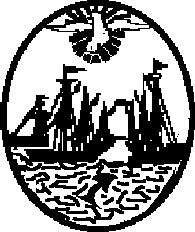 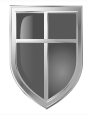 Italiano 4- GrammaticaA-Trasforma queste frasi al periodo ipotetico della possibilità. 1-Se fa troppo caldo, andiamo in piscina.2-Se torno presto, ti aiuto io.3-Se partiamo in macchina , siamo più liberi di muoverci.4- Se ci vieni a trovare, scopri una città fantastica.B_Completa le frasi con il congiuntivo presente  dei verbi dati. 1- A che ora devi essere alla stazione? Vuoi che ti …..……   (chiamare ) un taxi?2-Luca, stasera voglio che tu ………………….(andare) a dormire presto!.3- Speriamo che adesso ……………………(venire) i ragazzi a prendermi…4- Mi sembra che i tuoi colleghi …………………….(conoscere) già il problema.5- non so se tu……………………(fare) bene a comportarti sempre così. C-Che cosa è stato detto o ordinato? TRASFORMATE AL DISCORSO INDIRETO. 1- “Non guardo mai la televisione” Ha detto che2- Non mettere foto private su Internet!” Ti ordino 3-“ Avrò un intervista domani”. Ha risposto che4- “Se posso andró domani a casa di Marco” Ha risposto che 5- “ Si prevede mal tempo in tutta questa zona” La giornalista ha detto che D- Uso del ci e del Ne 1. Quando . . . . . . porti le fotografie delle vacanze? 2. Domani vai a Milano in macchina? No, . . . . . . vado in treno. 3. I miei fratelli sono in America e . . . . . . sento molto la mancanza. 4. Avete visto il fidanzato di Valeria? Che cosa . . . . . . dite? 5. Mi mancavano molti colori e allora . . . . . . ho comprato una scatola. E-  Pronomi combinati Dobbiamo portare anche gli asciugamani? –No, …… ……danno loro.Mi passeresti l`acqua,  per favore? _ ……. ……. Passo subitoTi hanno informato di quello che è successo?_ No, ……. ……… racconti tu?Non abbiamo capito quello che ha detto. _ ………. ………spiego io!.Hai occhiali nuovi? _ Si ……… ……….. ha regalati Carlo a Natale. F- Prova di produzione scritta.   Leggi le seguenti tracce, scegli un argomento e scrivi tra 120 e 150 parole ...........................................................................................................................................................................................................................................................................................................